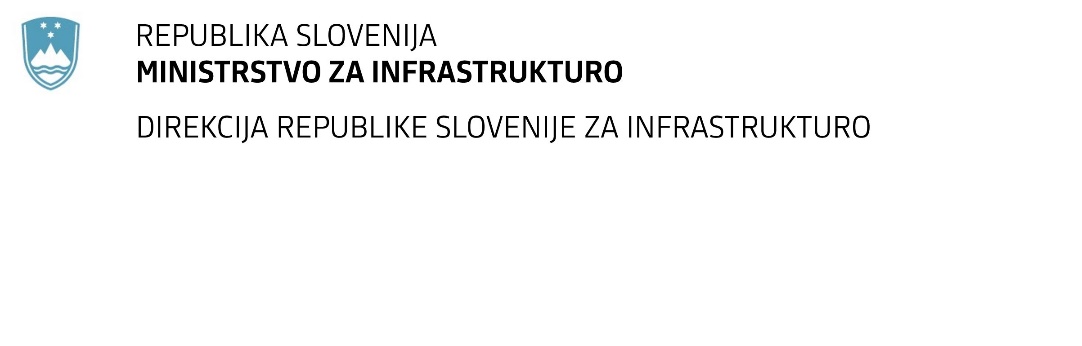 SPREMEMBA RAZPISNE DOKUMENTACIJE za oddajo javnega naročila Obvestilo o spremembi razpisne dokumentacije je objavljeno na "Portalu javnih naročil" in na naročnikovi spletni strani. Na naročnikovi spletni strani je priložen čistopis spremenjenega dokumenta. Obrazložitev sprememb:Spremembe so sestavni del razpisne dokumentacije in jih je potrebno upoštevati pri pripravi ponudbe.Številka:43001-55/2021-01oznaka naročila:A-74/21 S   Datum:01.04.2021MFERAC:2431-21-000283/0RECENZIJE IN REVIZIJE PROJEKTNIH DOKUMENTACIJ pri investicijah na državnih cestah Direkcije RS za infrastrukturo / 2021 - 1Naročnik razpisni dokumentaciji dodaja projektno nalogo za OBNO Zreče - 03-3.1-10-0199 OBNO Zreče (terme)-Rogla.pdf